Ms. Evans, Grade 4							August 28, 2014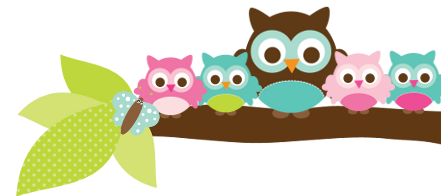 